ΘΕΜΑ: «Σύγκληση Συνεδρίασης Οικονομικής Επιτροπής»Παρακαλούμε όπως προσέλθετε την 8ην Δεκεμβρίου 2023 ημέρα  Παρασκευή και ώρα 11:00΄, στην αίθουσα συνεδριάσεων του δημοτικού καταστήματος επί της οδού Μαραθωνοδρόμου αριθμ. 95, προκειμένου να συμμετάσχετε στη συνεδρίαση της Οικονομικής Επιτροπής δια ζώσης, σύμφωνα τις διατάξεις του Ν. 5056/2023 και σύμφωνα με τις διατάξεις του άρθρου 75 του Ν. 3852/2010, όπως τροποποιήθηκαν από το άρθρο 77 του Ν. 4555/2018 και ισχύουν, όπου θα γίνει συζήτηση και θα ληφθούν αποφάσεις για τα κατωτέρω θέματα της ημερήσιας διάταξης:ΘΕΜΑΤΑ  ΗΜΕΡΗΣΙΑΣ  ΔΙΑΤΑΞΗΣΛήψη απόφασης περί έγκρισης των Όρων της Απόφασης Ένταξης της Πράξης με αρ. πρωτ. 3489/30-10-2023 με τίτλο « Συνέχιση Λειτουργίας Δομής Παροχής Βασικών Αγαθών: Κοινωνικό Παντοπωλείο Δήμου Φιλοθέης Ψυχικού» με κωδικό ΟΠΣ 6002439 και ένταξη στο Πρόγραμμα « Αττική 2021-2027 » με συγχρηματοδοτούμενη δημόσια δαπάνη η οποία ανέρχεται στο ποσό των 122.816,77€ και περί έγκρισης του Τεχνικού Παραρτήματος Υλοποίησης Υποέργου με Ίδια ΜέσαΟρισμός Υπαλλήλου για την  έκδοση χρηματικού εντάλματος προπληρωμής για έλεγχο οχημάτων από ΚΤΕΟ.Αποδοχή  ποσού 313.961,75  €  από τους  ΚΑΠ – ΙΑ΄  Κατανομή 2023Καθορισμός ημερομηνίας και ώρας ηλεκτρονικής αποσφράγισης του φακέλου «Οικονομική Προσφορά» του ηλεκτρονικού ανοικτού διαγωνισμού άνω των ορίων για την προμήθεια με τίτλο: «Ενίσχυση της μικροκινητικότητας στο Δήμο Φιλοθέης-Ψυχικού»Λήψη απόφασης για την έγκριση ή μη του πρακτικού ελέγχου και αξιολόγησης των φακέλων: «Δικαιολογητικά Συμμετοχής» και «Τεχνική Προσφορά» του ηλεκτρονικού ανοικτού διαγωνισμού άνω των ορίων για την ανάδειξη οικονομικών φορέων που θα συμμετέχουν στη Συμφωνία – Πλαίσιο για την παροχή της υπηρεσίας: «Συντήρηση και επισκευή του μηχανοκίνητου εξοπλισμού του Δήμου Φιλοθέης-Ψυχικού» σε συνέχεια της υπ’ αριθμ.203/20-10-2023 απόφασης της Οικονομικής Επιτροπής και της υπ’ αριθμ. 235/21-11-2023 απόφασης της Οικονομικής ΕπιτροπήςΑνάθεση στο δικηγόρο Χρήστο Βαρβαρίγο να γνωμοδοτήσει επί αιτήματος εξώδικου συμβιβασμού. Ανάθεση στη δικηγόρο Αντωνία Οικονομοπούλου της εκδίκασης της αγωγής με αριθμό εισαγωγής ΑΓ5405/2023 ενώπιον του Διοικητικού Πρωτοδικείου Αθηνών  του Ευαγγελόπουλου  Ευθυμίου.Ανάθεση στη δικηγόρο Σκοτίδα της αγωγής του ΔΗΜΟΣΘΕΝΗ ΠΑΠΑΓΙΑΝΝΟΠΟΥΛΟΥ ενώπιον του Μονομελούς Διοικητικού Πρωτοδικείου με αριθμό ΓΑΚ 18472/2014 που σύμφωνα με την με αριθμό κλήσης ΚΛ319/2023 θα εκδικασθεί την 15/1/2024 μετά την έκδοση της με αριθμό Α3593/2023 Προδικαστικής  Απόφασης Ανάθεση στην Δικηγόρο Νεκταρία Σκοτίδα ή Σκουτίδα  Πάντου, να παραστεί και να καταθέσει υπόμνημα ενώπιον του Μονομελούς Διοικητικού Πρωτοδικείου  Αθηνών, για τη συζήτηση της αγωγής  που άσκησαν από κοινού υπάλληλοι του Δήμου Φιλοθέης-Ψυχικού με αριθμό εισαγωγής: ΑΓ1863/11-4-2022 κατά του Δήμου Φιλοθέης-Ψυχικού αναφορικά με τα Μέσα Ατομικής Προστασίας.Ανάθεση στην Δικηγόρο Νεκταρία Σκοτίδα ή Σκουτίδα  Πάντου, να παραστεί και να καταθέσει υπόμνημα ενώπιον του Μονομελούς Διοικητικού Πρωτοδικείου  Αθηνών, για τη συζήτηση της αγωγής  που άσκησαν από κοινού υπάλληλοι του Δήμου Φιλοθέης-Ψυχικού με αριθμό εισαγωγής: ΑΓ1773/11-4-2022 κατά του Δήμου Φιλοθέης-Ψυχικού αναφορικά με τα Μέσα Ατομικής Προστασίας.Ανάθεση στη δικηγόρο Νεκταρία Σκοτίδα ή Σκουτίδα να παραστεί και καταθέσει προτάσεις για την αγωγή των Μαρία Χοροβίδου κλπ που θα εκδικασθεί την 24-1-2024 ενώπιον του Μονομελούς Πρωτοδικείου Αθηνών με ΓΑΚ 89017/2023Ανάθεση στη δικηγόρο Νεκταρία Σκοτίδα ή Σκουτίδα να παραστεί και καταθέσει προτάσεις για την αγωγή της Σοφία Τσακαλίδου που θα εκδικασθεί την 22-1-2024 ενώπιον του Μονομελούς Πρωτοδικείου Αθηνών με ΓΑΚ 92458/2023Ανάθεση στο δικηγόρο Χρήστο Βαρβαρίγο της σύνταξης και κατάθεσης κλήσης για την εκ νέου συζήτηση της αγωγής με ΓΑΚ 39960/2023 - ΕΑΚ. 591/2023 του Δήμου κατά τη Γρηγορίου Πωλίνας μετά την έκδοση της με αριθμό 1368/2023 απόφασης του Μονομελούς Πρωτοδικείου Αθηνών που ματαίωσε την συζήτηση αυτής κατά την δικάσιμο της 30-5-2023.Εγκριση ΙIIου πρακτικού δημοπρασίας του έργου «Επισκευές και συντηρήσεις σχολικών κτηρίων»Εγκριση εξειδίκευσης πίστωσης για τη διοργάνωση Χριστουγεννιάτικης μουσικής εκδήλωσης 
(άναμα χριστουγεννιατικού δένδρου), για τους δημότες και κατοίκους του Δήμου Φιλοθέης-Ψυχικού (συναυλία the speakeasies swing band)»Κατάρτιση σε σχέδιο του Προϋπολογισμού οικονομικού έτους 2024 προσαρμοσμένου σύμφωνα με τα προβλεπόμενα της 63726/28-07-2023 Κ.Υ.Α. (ΦΕΚ 4795/Τεύχος Β-28.07.2023) και τα οριζόμενα του Ν. 5056/6-10-2023.     Ο  ΠΡOΕΔΡΟΣ                                                                                                             ΔΗΜΗΤΡΙΟΣ  ΓΑΛΑΝΗΣ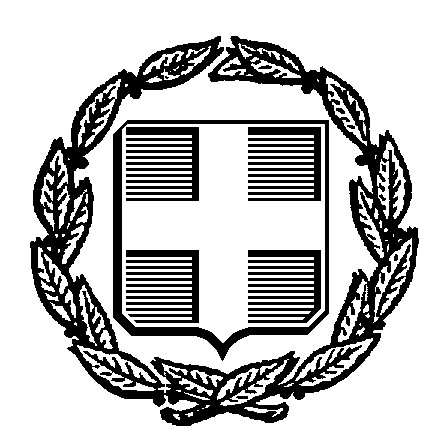 ΕΛΛΗΝΙΚΗ ΔΗΜΟΚΡΑΤΙΑΕΛΛΗΝΙΚΗ ΔΗΜΟΚΡΑΤΙΑ           Ψυχικό, 4/12/2023           Ψυχικό, 4/12/2023ΔΗΜΟΣ ΦΙΛΟΘΕΗΣ – ΨΥΧΙΚΟΥΔΗΜΟΣ ΦΙΛΟΘΕΗΣ – ΨΥΧΙΚΟΥ                                     Αριθμ. Πρωτ.: 19609                                     Αριθμ. Πρωτ.: 19609ΔΙΕΥΘΥΝΣΗ ΔΙΟΙΚΗΤΙΚΩΝ ΥΠΗΡΕΣΙΩΝΔΙΕΥΘΥΝΣΗ ΔΙΟΙΚΗΤΙΚΩΝ ΥΠΗΡΕΣΙΩΝΠΡΟΣ ΤΑΚΤΙΚΑ ΜΕΛΗ ΟΙΚΟΝΟΜΙΚΗΣ ΕΠΙΤΡΟΠΗΣ   ΖΕΠΠΟΥ-ΧΑΡΛΑΥΤΗ ΕΛΕΝΗΠΑΛΑΙΟΛΟΓΟΥ ΜΑΡΙΑ-ΧΡΙΣΤΙΝΑ ΠΑΠΑΧΡΟΝΗ ΓΕΩΡΓΙΟΚΑΡΑΤΖΑ ΖΑΦΕΙΡΙΑ (ΖΑΦΕΙΡΙΝΑ)ΞΥΡΙΔΑΚΗ ΠΑΝΤΕΛΗΧΑΡΟΚΟΠΟ ΠΑΝΤΕΛΗ ΤΜΗΜΑ ΥΠΟΣΤΗΡΙΞΗΣ ΠΟΛΙΤΙΚΩΝ ΟΡΓΑΝΩΝΤΜΗΜΑ ΥΠΟΣΤΗΡΙΞΗΣ ΠΟΛΙΤΙΚΩΝ ΟΡΓΑΝΩΝΠΡΟΣ ΤΑΚΤΙΚΑ ΜΕΛΗ ΟΙΚΟΝΟΜΙΚΗΣ ΕΠΙΤΡΟΠΗΣ   ΖΕΠΠΟΥ-ΧΑΡΛΑΥΤΗ ΕΛΕΝΗΠΑΛΑΙΟΛΟΓΟΥ ΜΑΡΙΑ-ΧΡΙΣΤΙΝΑ ΠΑΠΑΧΡΟΝΗ ΓΕΩΡΓΙΟΚΑΡΑΤΖΑ ΖΑΦΕΙΡΙΑ (ΖΑΦΕΙΡΙΝΑ)ΞΥΡΙΔΑΚΗ ΠΑΝΤΕΛΗΧΑΡΟΚΟΠΟ ΠΑΝΤΕΛΗ ΤΑΧ. Δ/ΝΣΗ: Μαραθωνοδρόμου 95ΤΑΧ. Δ/ΝΣΗ: Μαραθωνοδρόμου 95ΠΡΟΣ ΤΑΚΤΙΚΑ ΜΕΛΗ ΟΙΚΟΝΟΜΙΚΗΣ ΕΠΙΤΡΟΠΗΣ   ΖΕΠΠΟΥ-ΧΑΡΛΑΥΤΗ ΕΛΕΝΗΠΑΛΑΙΟΛΟΓΟΥ ΜΑΡΙΑ-ΧΡΙΣΤΙΝΑ ΠΑΠΑΧΡΟΝΗ ΓΕΩΡΓΙΟΚΑΡΑΤΖΑ ΖΑΦΕΙΡΙΑ (ΖΑΦΕΙΡΙΝΑ)ΞΥΡΙΔΑΚΗ ΠΑΝΤΕΛΗΧΑΡΟΚΟΠΟ ΠΑΝΤΕΛΗ Ψυχικό, Τ.Κ. 154 52Ψυχικό, Τ.Κ. 154 52ΠΡΟΣ ΤΑΚΤΙΚΑ ΜΕΛΗ ΟΙΚΟΝΟΜΙΚΗΣ ΕΠΙΤΡΟΠΗΣ   ΖΕΠΠΟΥ-ΧΑΡΛΑΥΤΗ ΕΛΕΝΗΠΑΛΑΙΟΛΟΓΟΥ ΜΑΡΙΑ-ΧΡΙΣΤΙΝΑ ΠΑΠΑΧΡΟΝΗ ΓΕΩΡΓΙΟΚΑΡΑΤΖΑ ΖΑΦΕΙΡΙΑ (ΖΑΦΕΙΡΙΝΑ)ΞΥΡΙΔΑΚΗ ΠΑΝΤΕΛΗΧΑΡΟΚΟΠΟ ΠΑΝΤΕΛΗ Πληρ.    : Σ. ΜάντακαΠληρ.    : Σ. ΜάντακαΠΡΟΣ ΤΑΚΤΙΚΑ ΜΕΛΗ ΟΙΚΟΝΟΜΙΚΗΣ ΕΠΙΤΡΟΠΗΣ   ΖΕΠΠΟΥ-ΧΑΡΛΑΥΤΗ ΕΛΕΝΗΠΑΛΑΙΟΛΟΓΟΥ ΜΑΡΙΑ-ΧΡΙΣΤΙΝΑ ΠΑΠΑΧΡΟΝΗ ΓΕΩΡΓΙΟΚΑΡΑΤΖΑ ΖΑΦΕΙΡΙΑ (ΖΑΦΕΙΡΙΝΑ)ΞΥΡΙΔΑΚΗ ΠΑΝΤΕΛΗΧΑΡΟΚΟΠΟ ΠΑΝΤΕΛΗ Τηλ.: 213 2014743-4ΠΡΟΣ ΤΑΚΤΙΚΑ ΜΕΛΗ ΟΙΚΟΝΟΜΙΚΗΣ ΕΠΙΤΡΟΠΗΣ   ΖΕΠΠΟΥ-ΧΑΡΛΑΥΤΗ ΕΛΕΝΗΠΑΛΑΙΟΛΟΓΟΥ ΜΑΡΙΑ-ΧΡΙΣΤΙΝΑ ΠΑΠΑΧΡΟΝΗ ΓΕΩΡΓΙΟΚΑΡΑΤΖΑ ΖΑΦΕΙΡΙΑ (ΖΑΦΕΙΡΙΝΑ)ΞΥΡΙΔΑΚΗ ΠΑΝΤΕΛΗΧΑΡΟΚΟΠΟ ΠΑΝΤΕΛΗ Fax: 210 672 2934ΠΡΟΣ ΤΑΚΤΙΚΑ ΜΕΛΗ ΟΙΚΟΝΟΜΙΚΗΣ ΕΠΙΤΡΟΠΗΣ   ΖΕΠΠΟΥ-ΧΑΡΛΑΥΤΗ ΕΛΕΝΗΠΑΛΑΙΟΛΟΓΟΥ ΜΑΡΙΑ-ΧΡΙΣΤΙΝΑ ΠΑΠΑΧΡΟΝΗ ΓΕΩΡΓΙΟΚΑΡΑΤΖΑ ΖΑΦΕΙΡΙΑ (ΖΑΦΕΙΡΙΝΑ)ΞΥΡΙΔΑΚΗ ΠΑΝΤΕΛΗΧΑΡΟΚΟΠΟ ΠΑΝΤΕΛΗ Εmail:epitropesds@0177.syzefxis.gov.grΚΟΙΝΑΝΑΠΛΗΡΩΜΑΤΙΚΑ ΜΕΛΗ ΟΙΚΟΝΟΜΙΚΗΣ ΕΠΙΤΡΟΠΗΣΧΑΝΑΚΟΥΛΑ ΑΘΑΝΑΣΙΟΤΡΕΖΟΥ ΜΑΡΙΑ-ΕΛΕΝΗΑΝΑΠΛΗΡΩΜΑΤΙΚΑ ΜΕΛΗ ΟΙΚΟΝΟΜΙΚΗΣ ΕΠΙΤΡΟΠΗΣΧΑΝΑΚΟΥΛΑ ΑΘΑΝΑΣΙΟΤΡΕΖΟΥ ΜΑΡΙΑ-ΕΛΕΝΗ(να παρευρεθούν στην συνεδρίαση της Οικονομικής Επιτροπής σε περίπτωση απουσίας των τακτικών μελών με τη σειρά της εκλογής τους).(να παρευρεθούν στην συνεδρίαση της Οικονομικής Επιτροπής σε περίπτωση απουσίας των τακτικών μελών με τη σειρά της εκλογής τους).